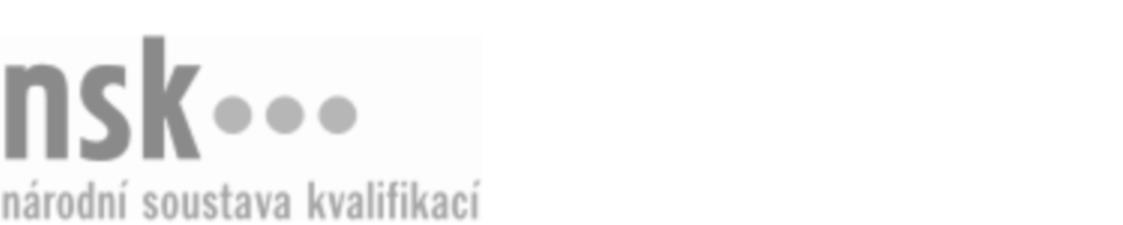 Autorizované osobyAutorizované osobyAutorizované osobyAutorizované osobyAutorizované osobyAutorizované osobyAutorizované osobyAutorizované osobyKamnář montér / kamnářka montérka kamen na biomasu s teplovodním výměníkem (kód: 36-147-H) Kamnář montér / kamnářka montérka kamen na biomasu s teplovodním výměníkem (kód: 36-147-H) Kamnář montér / kamnářka montérka kamen na biomasu s teplovodním výměníkem (kód: 36-147-H) Kamnář montér / kamnářka montérka kamen na biomasu s teplovodním výměníkem (kód: 36-147-H) Kamnář montér / kamnářka montérka kamen na biomasu s teplovodním výměníkem (kód: 36-147-H) Kamnář montér / kamnářka montérka kamen na biomasu s teplovodním výměníkem (kód: 36-147-H) Kamnář montér / kamnářka montérka kamen na biomasu s teplovodním výměníkem (kód: 36-147-H) Kamnář montér / kamnářka montérka kamen na biomasu s teplovodním výměníkem (kód: 36-147-H) Autorizující orgán:Autorizující orgán:Ministerstvo průmyslu a obchoduMinisterstvo průmyslu a obchoduMinisterstvo průmyslu a obchoduMinisterstvo průmyslu a obchoduMinisterstvo průmyslu a obchoduMinisterstvo průmyslu a obchoduMinisterstvo průmyslu a obchoduMinisterstvo průmyslu a obchoduMinisterstvo průmyslu a obchoduMinisterstvo průmyslu a obchoduMinisterstvo průmyslu a obchoduMinisterstvo průmyslu a obchoduSkupina oborů:Skupina oborů:Stavebnictví, geodézie a kartografie (kód: 36)Stavebnictví, geodézie a kartografie (kód: 36)Stavebnictví, geodézie a kartografie (kód: 36)Stavebnictví, geodézie a kartografie (kód: 36)Stavebnictví, geodézie a kartografie (kód: 36)Stavebnictví, geodézie a kartografie (kód: 36)Povolání:Povolání:KamnářKamnářKamnářKamnářKamnářKamnářKamnářKamnářKamnářKamnářKamnářKamnářKvalifikační úroveň NSK - EQF:Kvalifikační úroveň NSK - EQF:333333Platnost standarduPlatnost standarduPlatnost standarduPlatnost standarduPlatnost standarduPlatnost standarduPlatnost standarduPlatnost standarduStandard je platný od: 21.10.2022Standard je platný od: 21.10.2022Standard je platný od: 21.10.2022Standard je platný od: 21.10.2022Standard je platný od: 21.10.2022Standard je platný od: 21.10.2022Standard je platný od: 21.10.2022Standard je platný od: 21.10.2022Kamnář montér / kamnářka montérka kamen na biomasu s teplovodním výměníkem,  28.03.2024 21:13:30Kamnář montér / kamnářka montérka kamen na biomasu s teplovodním výměníkem,  28.03.2024 21:13:30Kamnář montér / kamnářka montérka kamen na biomasu s teplovodním výměníkem,  28.03.2024 21:13:30Kamnář montér / kamnářka montérka kamen na biomasu s teplovodním výměníkem,  28.03.2024 21:13:30Kamnář montér / kamnářka montérka kamen na biomasu s teplovodním výměníkem,  28.03.2024 21:13:30Strana 1 z 2Strana 1 z 2Autorizované osobyAutorizované osobyAutorizované osobyAutorizované osobyAutorizované osobyAutorizované osobyAutorizované osobyAutorizované osobyAutorizované osobyAutorizované osobyAutorizované osobyAutorizované osobyAutorizované osobyAutorizované osobyAutorizované osobyAutorizované osobyNázevNázevNázevNázevNázevNázevKontaktní adresaKontaktní adresa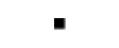 Hospodářská komora České republikyHospodářská komora České republikyHospodářská komora České republikyHospodářská komora České republikyHospodářská komora České republikyNa Florenci 2116/15, 11000 PrahaNa Florenci 2116/15, 11000 PrahaHospodářská komora České republikyHospodářská komora České republikyHospodářská komora České republikyHospodářská komora České republikyHospodářská komora České republikyNa Florenci 2116/15, 11000 PrahaNa Florenci 2116/15, 11000 PrahaNa Florenci 2116/15, 11000 PrahaNa Florenci 2116/15, 11000 PrahaStřední škola stavební a dřevozpracující, Ostrava, příspěvková organizaceStřední škola stavební a dřevozpracující, Ostrava, příspěvková organizaceStřední škola stavební a dřevozpracující, Ostrava, příspěvková organizaceStřední škola stavební a dřevozpracující, Ostrava, příspěvková organizaceStřední škola stavební a dřevozpracující, Ostrava, příspěvková organizaceU Studia 2654/33, 70030 OstravaU Studia 2654/33, 70030 OstravaStřední škola stavební a dřevozpracující, Ostrava, příspěvková organizaceStřední škola stavební a dřevozpracující, Ostrava, příspěvková organizaceStřední škola stavební a dřevozpracující, Ostrava, příspěvková organizaceStřední škola stavební a dřevozpracující, Ostrava, příspěvková organizaceStřední škola stavební a dřevozpracující, Ostrava, příspěvková organizaceU Studia 2654/33, 70030 OstravaU Studia 2654/33, 70030 OstravaU Studia 2654/33, 70030 OstravaU Studia 2654/33, 70030 OstravaKamnář montér / kamnářka montérka kamen na biomasu s teplovodním výměníkem,  28.03.2024 21:13:30Kamnář montér / kamnářka montérka kamen na biomasu s teplovodním výměníkem,  28.03.2024 21:13:30Kamnář montér / kamnářka montérka kamen na biomasu s teplovodním výměníkem,  28.03.2024 21:13:30Kamnář montér / kamnářka montérka kamen na biomasu s teplovodním výměníkem,  28.03.2024 21:13:30Kamnář montér / kamnářka montérka kamen na biomasu s teplovodním výměníkem,  28.03.2024 21:13:30Strana 2 z 2Strana 2 z 2